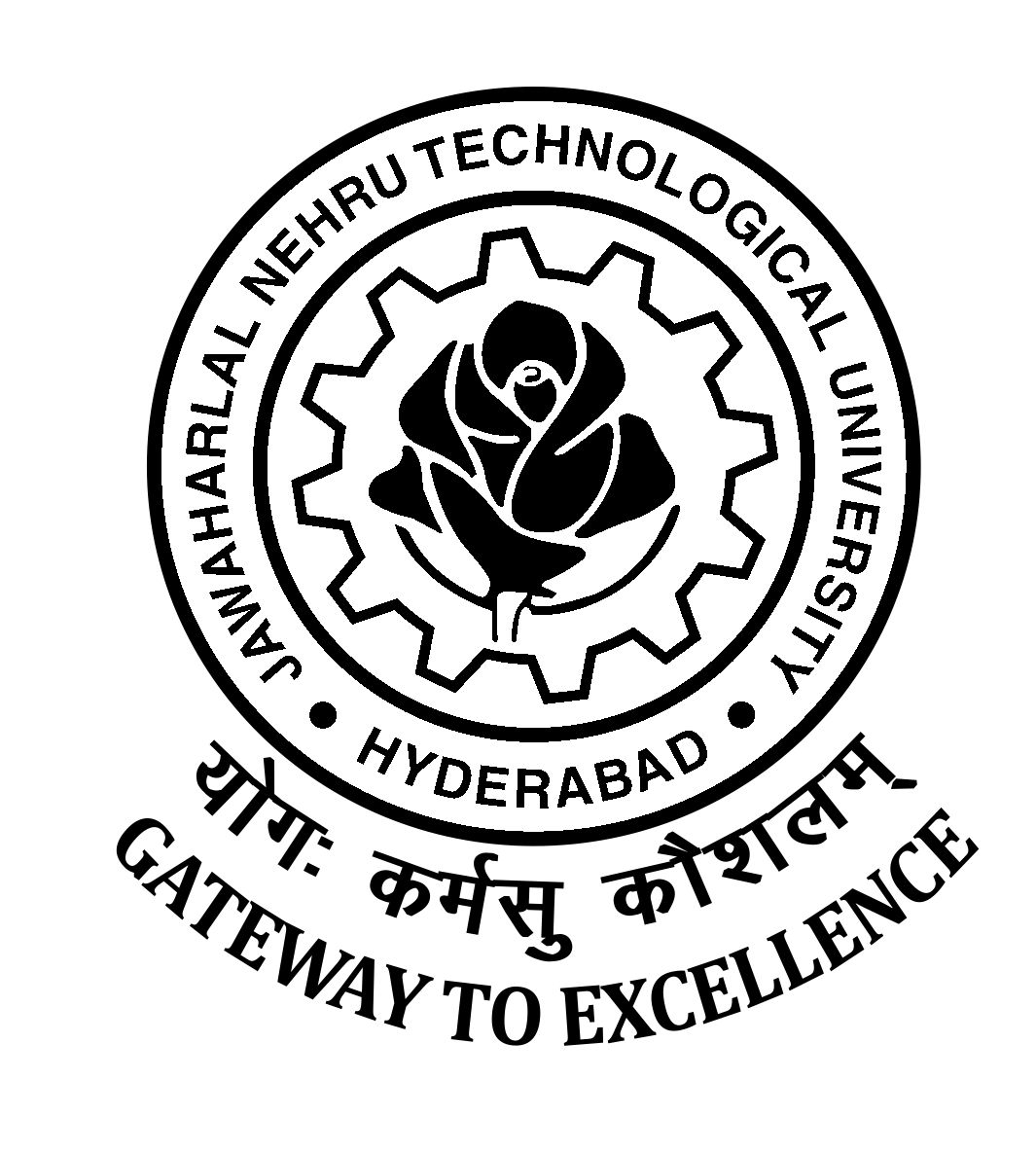 Admission Notification - 2016                  Applications are invited from the eligible candidates for admission into the MBA programmme with Central Michigan University (CMU) offered by JNTUH, Kukatpally, Hyderabad for the academic year 2016-17 as detailed below:Collaboration MBA with Central Michigan University (CMU) (MBA Degree will be awarded by CMU).GENERAL: Eligibility Criteria, format of application, general instructions, formats of some certificates, information to candidates, time table for entrance test etc., are available on the University website www.jntuh.ac.in Interested candidates can download from the website. The filled in application along with all necessary documents and a crossed Demand draft for Rs.1000/- (Rupees one thousand only) drawn in favour of the Registrar, JNT University Hyderabad, payable at Hyderabad, on any nationalized bank should reach the Director, Admissions, JNTUH, Kukatpally, Hyderabad – 500 085 on or before 03.09.2016 by 5.00 p.m.REGISTRARLast Date for receipt of Applications:   03.09.2016 (without late fee)					       08.09.2016 ( with a fine of Rs.1000/-)            Regd. No.:                              JAWAHARLAL NEHRU TECHNOLOGICAL UNIVERSITY HYDERABAD               KUKATPALLY,  – 500 085ADMISSIONS TO MBA PROGRAM-2016[JNTUH in collaboration with CENTRAL MICHIGAN UNIVERSITY (USA)]Details of Demand Draft in favour of Registrar, J.N.T. University Hyderabad payable at Hyderabad.1. Name (in block letters): ……………………………………………………………….2. Father’s /Husband’s Name	: ……………………………………………………….3. Permanent Address		: ………………………………………………............                                             ………………………………………………...............4. Address for Correspondence: ………………………………………………..............                                             ……………………………………………………….    E-mail address:                        …………………………………………………….5. Mobile/Telephone Number:  .…………………………………………………….….6. Date of Birth	7. Nationality:   …..………………………………8. Particulars of qualifying examination from graduation9. GMAT Score, if any:	          			Year:	    			Total Score:10. Statement of Purpose (Why do you want to join CMU Colaboration MBA Programme Course at this University? (not more than 20 lines) If you do not write this, your application will be summarily  rejected.-------------------------------------------------------------------------------------------------------------------------------------------------------------------------------------------------------------------------------------------------------------------------------------------------------------------------------------------------------------------------------------------------------------------------------------------------------------------------------------------------------------------------------------------------------------------------------------------------------------------------------------------------------------------------------------------------------------------------------------------------------------------------------------------------------------------------------------------------------------------------------------------------------------------------------------------------------------------11. (a). Have you already attended VISA Interview at USA consulate?               YES                     NO              (b). If yes, what is the result?			VISA Issued       	       VISA Not-Issued     * The student should meet the requirement of immigration.12. DECLARATION BY THE APPLICANT	I declare that all the foregoing statements made in this application are true.  I accept that any statement made in this application, if found incorrect on scrutiny, will render the application liable for rejection and admission, if granted on the basis of such incorrect information, will stand cancelled.	“I declare that I have not joined and will not join any course of study of any University /Institution during the period of my study in this University and will abide by the rules and regulations of the University”.  On admission, I will pay all the fees as per the University rules.Date:Place:									Signature of the CandidateNote:   1. Incomplete applications will be summarily rejected.  No correspondence in this   regard will be entertained.Fees paid will not be refunded under any circumstances.University will not be responsible for any postal delay/loss in transit.HALL TICKET                            ORIGINAL
JAWAHARLAL NEHRU TECHNOLOGICAL UNIVERSITY HYDERABAD, T.S.
ENTRANCE TEST FOR ADMISSION INTO MBA PROGRAM-2016 OF JNTUH IN COLLABORATION WITH CENTRAL MICHIGAN UNIVERSITY (USA)Name of the Course:					 DATE OF ENTRANCE EXAMINATION: 	17.09.2016 from 11.00 AM TO 01.00 PMEXAMINATION CENTRE: 			JNTUH ,Hyd-85Hall Ticket No.:       (To be filled in by the Candidate)Name of the Candidate : ………………………………………………………………….Father’s / Husband’s Name : ……………………………………………………………. Identification Marks :  (1) ………………………………………………………………                                     (2) ……………………………………………………………..Signature of Candidate                                                                                                DIRECTOR, ADMISSIONS-----------------------------------------------------------------------------------------------------------------------------------          HALL TICKET                            DUPLICATEJAWAHARLAL NEHRU TECHNOLOGICAL UNIVERSITY HYDERABAD, T.S.
ENTRANCE TEST FOR ADMISSION INTO MBA PROGRAMME-2016 OF JNTUH IN COLLABORATION WITH CENTRAL MICHIGAN UNIVERSITY (USA)Name of the Course :					 DATE OF ENTRANCE EXAMINATION:      17.09.2016 from 11.00 AM TO 01.00 PM EXAMINATION CENTRE: 		            JNTUH College of Engg.Kukatpally,Hyd-85.Hall Ticket No.:       (To be filled in by the Candidate)Name of the Candidate : ……………………………………………………………………Father’s / Husband’s Name : …………………………………………………………….. Identification Marks :  (1) ……………………………………………………………..…                                     (2) ………………………………………………………………..Signature of Candidate                                           	 DIRECTOR, ADMISSIONSINSTRUCTIONSCandidates will not be allowed to enter the hall after the commencement of examination and not allowed to leave before the end of  Examination.The Hall Ticket shall be produced at the time of examination, failing which the candidate will not be allowed to appear for the examination.THE HALL TICKET SHALL BE PRESERVED TILL THE TIME OF ADMISSION,  without which the candidate is not eligible for admission. No traveling expenses will be paid for journey undertaken for appearing  the Entrance Examination / Admissions.         6.  Adoption of any kind of unfair means at the time of examination or taking part in any act of impersonification will render the applicant liable for cancellation of his/her script and forfeiture of his / her claim for appearing the examination.  Decision of the Chief Superintendent of the Examination Centre shall be final in all  these matters. Issue of Hall Ticket and appearance at the Examination does not automatically entitle a candidate for admission. Mathematical Tables, Calculators, Pagers, Cell Phones and other electronic gadgets,  will not be allowed into the  examination Hall.GENERAL INSTRUCTIONS TO CANDIDATESI. Eligibility Criteria:Candidates should have passed 4 year Graduation such as B.E/B.Tech. /B.Pharm. /B.Sc. (Agri)/BDS. MA/M.Com./ M.Sc. Postgraduates are also eligible. Those who have completed one year PG or any PG Diploma Programme successfully after three years of graduation are also eligible. A minimum Under-graduate GPA score of  2.7  on a scale of 4.0 and formula score of 1050 are required. (GPA conversion from percentage to 4.0 scale can be found at Annexure I given at the end of this list of instructions. The formula score will be calculated  by multiplying the undergraduate GPA by 200 and adding the GMAT Score.)The candidates are required to take GMAT and TOEFL within one year of admission and score minimum of 500 points in GMAT and 79 in TOEFL.Students should have reasonably good command over both written and spoken English.II.  Basis of Admission:Admission is based on their performance in the written test.III. Number of Seats: (20 Seats)	Course Fees is as Follows,The Course fee for first two semesters in JNTUH is Rs. 1,00,000 (Rupees one lakh only) i.e. Rs. 50,000/- per semester. Other fee payable at the time of admission by bank chalan (at State Bank of , JNTUH Extension, Kukatpally) include: Library & Caution deposit amount Rs. 1000/- Development fee Rs.3000/- for one yearThe MBA course at  for the remaining part of the programme is chargeable at a fee of $ 15,320 approximately at the prevailing rate of fee structure (@$766 per credit hour for 20 credit Hours). For further fees and other particulars candidates are advised to visit website of Central Michigan University www.cmich.eduAdditional costs for English language instruction may occur for students with low TOEFL Score.IV.  Rule of Reservation does not apply for this course As the programme jointly conducted by JNTUH-CMU and the degree is awarded by CMU. The rule of reservation of seats is not applied.V. Last Date for submission of filled in Application Without fine  03.09.2016 by 5 pm.With a fine of  Rs. 1000/-  08.09.2016   by   5 pm.Applications complete in all respects must be sent to: TO			THE  DIRECTOR , ADMISSIONS			JNT UNIVERSITY ,                                     KUKATPALLY, HYDERABAD -500 085.VI.	Application Process:Candidates should submit along with the prescribed application form (downloadable from www.jntuh.ac.in) the following:SSC Marks memo for the proof of age.4 years Graduation Marks memoThree self addressed envelops (25cmx 11cm) with stamps worth of Rs.5/- affixedOne self addressed postal card for acknowledgement One photograph on the application form.Those who do not satisfy the criteria (a), (b) and (c) as mentioned above will not be allowed for written test.The students who are not having valid passport must apply for it and get it from the authorities concerned well before completion of One-year programme in JNTUH to qualify for making an application to Central Michigan University.Those candidates, who fail to obtain VISA after successful completion of first two semesters of the programme at JNTUH, have two options: a) these may be awarded PG Diploma in Management by JNTUH b) to reapply for VISA for spring (January) or Fall (August) Semester.Any student who gets admission should successfully complete course work for the first and second semesters in the first year of MBA in JNTUH as per JNTUH regulations and  the balance course work (third and fourth semesters in the Second year) at  as per CMU regulations.After successful completion of programme at CMU the degree will be awarded by .Important Dates11. Word of Caution: Those who secure admission to this course need to appear for GMAT and obtain a score of 500 and above. If any one secures lower score, they need to reappear again for improvement. A higher score will qualify the student for fee as charged for native  citizens and also for graduate assistant ships and other campus based assignments.Those who secure valid score in GMAT and complete the second semester successfully will secure I-20 from CMU with credit transfer. They have to secure VISA to US to study Third semester at CMU. Those who do not secure visa and complete the second semester successfully will be awarded PG Diploma by JNTUH.12. Career Prospects: Those who complete this course successfully will get the MBA degree of  and with this degree, the students will be in a position to take up jobs/careers at any multinational companies across the world. There is no restriction that the students need to leave the US after the completion of the course. They can move to any part of the world. CMU has strong network of alumni and multinational companies and facilitate for placements. See the CMU Website for more details.Proposed Course Structure for I- Year at JNTUHCMU – MBA 2016 – 17 BatchDuring Summer, Internship of one month duration in industry is mandatory.Concentrations & Electives at  in II – YearStudents of the MBA program can obtain a concentration in any field of their choice. To receive credit as a concentration, students must complete a minimum of 8 elective credits in one of the following areas:AccountingManagement Information Systems (* SAP courses are available for this concentration)Business EconomicsFinanceGeneral Business ManagementMarketingManagement ConsultingInternational Business*Summer Internships: The Summer Internships should be completed in consultation with the internal Supervisor.** Methodology: Lecturing, case Studies, industry visits, assignments and mentoring / guidance by professionals.*** Final Research Project: The students should select a topic in consultation with the guide allotted. The topic can be on any area of International Financial Management, International Marketing Management, International HRM or any other relevant area. The students should do the necessary literature survey by going through the National and International Journals. Further the report should be finalized based on the analysis of the primary and secondary data collected. Students may do the final projects overseas also        (at their cost). Any post graduate with relevant experience in the area of international business can be selected as research guide / supervisor. Grades will be awarded for the project work and viva.ANNEXURE  IIndian GPA ConversionMarks are converted as follows:For a grading scheme with a 40% minimum passing mark, marks are converted to letter grades using the following scale:60 – 100%		A50 – 59%		B40 – 49%		C  0 -39%		F*          * Note: In cases where exams which have been failed and successfully retaken, the                                              F’s are not considered when converting the GPA.Using the maximum marks possible for each exam in which a given mark was earned, a maximum mark total is calculated for A’s, B’s and C’s, and F’s.The maximum mark total for each mark is multiplied by the value of the mark, with the value of A being 4.0. B 3.0, and C 2.0, giving a quality point total for each mark.A grand total is calculated from the maximum marks totals and also from the quality points totals.The quality points grand total is divided by the maximum marks grand total and the result is the student’s cumulative GPA.Sample GPA conversion for a student who earned the following marks:	Max.				Max.				Max.62%	100	A		54%	100	B		45%	100	C70%	100	A		58%	100	B		41%	100	C86%	100	A		51%	100	B		32	  75	C60%	100	A		55%	100	B			-----37%	  50	A		50%	100	B			275	----				-----500GRADE	MAX MARKS	VALUE	QUALITY POINTS60-100%	     A		        450		     4			180050-59%	     B		        500		     3			150040-49%	     C		        275		     2			5500-39%		     F 		          0		     1			   0TOTAL	     -		       1225		      -			3850GPA					3.14This student’s GPA is 3.14.4 year Degree Professional Certificate/ Two year PG Provisional Certificate and First year PG/PG Diploma Marks Memo as the case may be.JNTUH – CMU MBA ProgramFacts about CMU:More than 90% of business surveyed employed within three months of graduation.Professional faculty with significant business experience dedicated to advancing your studies and career.Professional development with national business societies and other student organiazationsAssistance with career planning and professional development.Commitment to the latest technology and computer facilities.Opportunities for interaction with business leaders.Internship opportunities with national businesses and industries.13% of CMU graduate students are International students.One of the only MBA programs with concentrations in Consulting and MIS/SAP in the .# 1 SAP  Program in the country.Finance Department has Certified Financial Planner fast tract with a Finance degree in investments.Logistics program is 6th largest in the country.CMU is the 44th largest  public university.One of the largest marketing programs in the region.MBA at CMU:Accredited by AACSB International – The Association to Advance Collegiate Schools of Business, the MBA program prepares individuals to be effective managers in a diverse and complex world. The program develops managers both as leaders and team players and fosters integrity, social responsibility, and high degree of professionalism. Emphasis is placed on developing oral and written communication skills as well as the interpersonal, analytical and integrative abilities necessary to function in dynamic organizations courses have more emphasis on using active student learning principles, as opposed to strict lecture-based instruction. The two-credit hour core courses are scheduled in eight-week sessions. This class format will allow students to complete the degree in less time through unique scheduling arrangements.Concentrations are available in a number of different business areas with allow more specialization.A culminating experience at the end of the program (The MBA Project) has been developed which will emphasize applying concepts and knowledge from MBA course work to actual business situations.Nine core courses (2 credit hours each) meet for 8 weeks.Concentration are available as elective courses (minimum of 8 credent hours)A 4-credit hour integrative project completes the program.Why CMU?Today’s world requires a global perspective. As a student interested in studying outside of your home country, it is important to interact and engage with diverse people and cultures. CMU provides and excellent home base to explore global perspectives and enrich your educational experience.What are the general criteria and desired qualification for admission?General CriteriaCMU looks for students whose personal characteristics suggest that they will make the most of the opportunities at CMU, both in academic and non-academic areas. They seek those whose presence will enhance the experience of other students. Therefore, they value characteristics such as motivation, involvement, interpersonal skills, communication skills, leadership, analytical skills, and tolerance of uncertainty.Desired QualificationsThe Admissions Committee looks for excellence – applicants with high academic potential and achievement, and strong motivation and leadership potential. High academic potential and achievement are normally reflected in high test scores, excellent academic records, and recommendations that go beyond the usual polite endorsement. What is the teaching style for professors at CMU?CMU faculty employ a variety of teaching methods, including lecture, case study, team projects, writings, problem sets, presentations, company visits, guest speakers, and other theoretical and applied teaching methods. The teaching method used in a class is the choice of the individual professor and is chosen to best facilitate learning for that subject matter. What is the average class size?Core classes have approximately 30 students. These subjects typically have small discussion sections in which you have the opportunity to discuss conceptual issues and work on problem sets. Elective subjects typically have 15 to 20 students (although a few number as high as 50 for SAP), and seminars may have even fewer students. Should I expect a more collaborative or competitive environment?CMU encourages collaboration amongst students through organized learning groups. Such as the section and learning teams. The learning teams consisting of six to seven students who work together on graded projects and as a study group throughout their MBA program. CMU assigns these groups during orientation to immediately start cultivating and important sense of camaraderie. Where do most CMU International students live? offers a verity of accommodations in residence halls and on-campus apartments. Most students choose to live off campus. Affordable housing can be found close to the campus and near the public transportation system. Arriving in : , does not have an airport located in the city. However, there are two small airports located within an hour’s drive from campus. Office of International Education co-ordinates the airport pick-up schedule, they offer rides from either the   in ,  or from the    in .Funding opportunities at CMU:Specializations Available:AccountingFinanceEconomicsMIS/SAPManagementConsultingMarketingCareers in AccountingAuditorBudget AnalystForensics AccountantManagement ConsultantTax AccountantTreasurer, ControllerFinancial Accountant / Financial AnalystAccounting Systems DesignerStandard Cost AccountantResponsibility AccountantSystems AnalystInvestigatorBank ExaminerCareers in MISApplications programmerCommunications network designerDatabase analystData entry and retrieval systems managerInformation center consultantNetwork administratorSoftware marketerSystems consultantTeleprocessing network designerWeb masterCareers in Finance:Commercial BankingCorporate FinanceFinancial PlanningInsuranceInvestment BankingMoney ManagementReal EstateCareers in Management / Consulting:Human Resource ManagersOperations ManagersQuality AnalystProduction PlannerMaterials ManagerProject PlannerSite ManagerCareers in Marketing:AdvertisingBrand ManagementIndustrial MarketingInternational MarketingLogisticsMarket ResearchPromotion ManagementPublic RelationsPurchasingRetailing ManagementSales and Sales ManagementAverage Salaries p.a: (For on-campus placements)Accounting: $50,000Economics: $55,000Entrepreneurship: $48,000Finance: $50,000General Business: $58,000MIS/SAP: $60,000General Management: $60,000Entrance Examination SyllabusSyllabus for Collaboration MBA with Central Michigan University (CMU)The test consists of three  separate sections:Quantitative SectionThe Quantitative section measures the ability to reason quantitatively, solve quantitative problems, and interpret graphic data. Two types of multiple-choice questions are used in the Quantitative section:Problem solvingData SufficiencyProblem solving and data sufficiency questions are intermingled throughout the Quantitative section.  Both types of questions require basic knowledge of:ArithmeticElementary algebraCommonly known concepts of geometryVerbal SectionThe Verbal section measures the ability to read and comprehend written material, to reason and evaluate arguments, and to correct written material to conform to standard written English.  Because the Verbal section includes reading section from several dierent content areas, you may be generally familiar with some of the material; however, neither the reading passages nor the questions assume detailed knowledge of the topics discussed.  Three types of multiple-choice question are used in the Verbal section:Reading comprehensionCritical reasoningSentence CorrectionIntegrated Reasoning SectionThe integrated reasoning section involves some type of reasoning skills and analysis of data given to answer the question.  The types of questions in IR sections are Table Analysis Graphics Interpretation, Multi-source Reasoning the two part Analysis.JAWAHARLAL NEHRU TECHNOLOGICAL UNIVERSITY HYDERABADKukatpally, Hyderabad – 500 085, Telangana, IndiaJAWAHARLAL NEHRU TECHNOLOGICAL UNIVERSITY HYDERABADKukatpally, Hyderabad – 500 085, Telangana, IndiaJAWAHARLAL NEHRU TECHNOLOGICAL UNIVERSITY HYDERABADKukatpally, Hyderabad – 500 085, Telangana, IndiaCourse durationEligibilityIntake2 years (one year of study at SMS, JNTUH and the second year of study at CMU)Any Degree of 4 year duration with 55% marks20D.D.No.DateBankAmountDATEMONTHYEARSl.NoName of the qualifying ExaminationName of the University/ BoardMonth & Year of PassingTotal Marks (including Labs and  Language subjects) obtained in the qualifying ExaminationPercentage securedLast date for receipt of filled in applications  03.09.2016 by 5.00 p.m.Last date for receipt of filled in applications with fine08.09.2016 by 5.00 p.m.Date of Written test   17.09.2016  from 11.00 a.m. to 01.00 p.m.Semester-ISemester-II1.     Management and   Organisational Behavior1.     Financial Management2.     Managerial Economics2.    Global Business Environment3.     Research and Communication Methodology3.     Production and Operations Management4.     ERP & MIS4.     Marketing Management5.     Financial Accounting and Analysis5.     International HRM6.     Quantitative Analysis for Business Decisions6.     Security Analysis and Portfolio ManagementADDRESS SLIPName : Full Address :ADDRESS SLIPName :Full Address :ADDRESS SLIP:Name :Full Address :Quantitative Section37 Multiple ChoiceQuantitative Section-15 Data SufficiencyQuantitative Section-22 Problem SolvingVerbal Section41 Multiple choiceVerbal Section-12 Critical ReasoningVerbal Section-14 Reading ComprehensionVerbal Section-15 Sentence CorrectionIntegrated Reasoning Section12 Questions